ORDER OF WORSHIP  * Indicates, please stand if able.Fourth Sunday in Lent                       		March 27, 2022.   9 am.                                                                                                   Liturgist:  Daniel Brauner WELCOME, PASSSING THE PEACE OF CHRIST, & ANNOUNCEMENTS UMCOR Video Presentation		  *CALL TO WORSHIP L: We have been given a ministry of reconciliation and sharing.
P: God reconciled us to God’s self through the witness of Jesus Christ.
L: No longer do we need to fear.
P: Hope has been given to us.
L: So we are now ambassadors for Christ. God is making God’s appeal to all humankind through us      - in all that we say, think and do.
P: Praise be to God who has placed God’s trust in us. We will strive to serve God faithfully.         AMEN.*OPENING PRAYER     O God, author of every mercy and of all goodness, who in fasting, prayer and almsgiving have shown us a remedy of sin, look graciously on this confession of our lowliness that we, who are bowed down by our conscience, may always be lifted up by your mercy. Through our Lord Jesus Christ, your Son, who lives and reigns with you in the unity of the Holy Spirit, one God, for ever and ever.  Amen. - Author unknown                                           *OPENING HYMN      	           “Here I am to Worship”			CHILDREN’S MESSAGE	 	                                                             Roxie Hostrawser                                                                                                                                   JOYS AND CONCERNSPRAYER OF CONFESSION     In your love, O God, we are never lost. In your care, O Christ, we are ever found. Help us feel this truth in our very bones, for we are often far from home, unsure of how to return. Teach our shut-up hearts to embrace your hope. Teach our shriveled souls to cry out to you. For we long to taste the glory of your heavenly banquet, and we yearn to be held in your arms as beloved children. Amen. WORDS OF ASSURANCE Hold fast to these words of assurance: “If anyone is in Christ, there is a new creation; everything old has passed away!” In Christ, we are reconciled indeed, for we have found our true home.PASTORAL PRAYER                                                                                             Rev. ShonTHE LORD’S PRAYER (In Unison)						                  Our Father, who art in heaven, hallowed be thy name.  Thy kingdom come, thy will be done on earth as it is in heaven.  Give us this day our daily bread.  And forgive us our trespasses, as we forgive those who trespass against us. And lead us not into temptation, but deliver us from evil. For thine is the kingdom, and the power, and the glory, forever.  Amen.BRINGING OUR GIFTS TO GOD WITH GRATEFUL HEARTSJesus said, “Give, and it will be given to you. A good measure...running over, will be put into your lap; for the measure you give will be the measure you get back.” Now is the time to present our gifts and offerings to God with praise and thanks.SPECIAL MUSIC                    “House of the Lord”, Phil Wickham                                SPIRIT!*DOXOLOGY  	            “Praise God, from Whom All Blessings Flow”                          #95 *OFFERTORY PRAYER                                                                                          Rev. ShonSCRIPTURE READING 	                                                                            Luke 10:25-37                                                                            HYMN OF PRAISE		        “Praise to the Lord, The Almighty”		       # 139MESSAGE		                   “Love Your Neighbors”                    Rev. Eldon SimonsonSPECIAL OFFERING(S)				     UMCOR & Sleep in Heavenly Peace*CLOSING HYMN                                “Mighty to Save”   *BENEDICTION                                                                                                       Rev. ShonPOSTLUDE                                                                                                 Kathleen Peterson                               Today’s Verse: Mark 12:30-31“…‘Love the Lord your God with all your heart and with all your soul and with all your mind and with all your strength.’ The second is this: ‘Love your neighbor as yourself.’ There is no commandment greater than these.”SCRIPTURE: Luke 10:25-37 (NIV)25 On one occasion an expert in the law stood up to test Jesus. “Teacher,” he asked, “what must I do to inherit eternal life?” 26 “What is written in the Law?” he replied. “How do you read it?” 27 He answered, “‘Love the Lord your God with all your heart and with all your soul and with all your strength and with all your mind’; and, ‘Love your neighbor as yourself.’” 28 “You have answered correctly,” Jesus replied. “Do this and you will live.” 29 But he wanted to justify himself, so he asked Jesus, “And who is my neighbor?”30 In reply Jesus said: “A man was going down from Jerusalem to Jericho, when he was attacked by robbers. They stripped him of his clothes, beat him and went away, leaving him half dead. 31 A priest happened to be going down the same road, and when he saw the man, he passed by on the other side. 32 So too, a Levite, when he came to the place and saw him, passed by on the other side. 33 But a Samaritan, as he traveled, came where the man was; and when he saw him, he took pity on him. 34 He went to him and bandaged his wounds, pouring on oil and wine. Then he put the man on his own donkey, brought him to an inn and took care of him. 35 The next day he took out two denarii and gave them to the innkeeper. ‘Look after him,’ he said, ‘and when I return, I will reimburse you for any extra expense you may have.’36 “Which of these three do you think was a neighbor to the man who fell into the hands of robbers?”37 The expert in the law replied, “The one who had mercy on him.”Jesus told him, “Go and do likewise.”ANNOUNCEMENTS:RADIO BROADCAST:  The radio broadcast this morning is in honor of Edward Brauner’s 89th birthday which was on the 26th , sponsored by Daniel and Jocelyn Brauner. PRAYER FAMILIES:  As a praying church family, you are invited to include in your daily prayers the   families of our worshiping community.  This week, you are invited to pray for Dave & Linda McCullough, Leroy & Frances Simonson, James, Emma and Ethan Bible and David, Kimberly & Garrett Gjerseth.  Also remember to pray those in the military especially those in the military from our church family.  These include:  Jaryd Baily, Will Burruss, Ross Laubach, Jackson Perry, Ben Simonson, Edward Brauner II, Deborah Brauner-Kienzle, Rich Kienzle, Evan Lane and Alex Mamokonian.SPECIAL OFFERINGS:  Today we will take a special offerings for UMCOR and Sleep in Heavenly Peace.   EASTER BLOOMS:  We will be taking orders for Easter Blooms beginning today, sign-ups in the Foyer.LENT DEVOTIONAL TIME: Every Wednesday 6 pm. “Vincent Van Gogh and the Beauty of Lent”TRANFORMATION SMALL GROUP:  10:30am each Sunday during LentAED TRAINING: AED training will be on Thursday April 7th at 5:30pm. Please sign-up in advance.SCRIP CARDS: When you are thinking of ideas for gift giving or personal use, consider Scrip cards.   Stop at the gathering area on Sundays or call Marcia at 715-284-3346 and see if we can help.SLEEP IN HEAVENLY PEACE:  April 23, Sat. 9 am – 3 pm, at ELC. Please sign up and help.NEXT SUNDAY: Family Worship and Holy Communion, April 3rd.    THIS WEEK AT THE CHURCH:  Wednesday:  	Prayer Meeting		10:00am                                         Spirit! Rehearsal		  5:00pmBells Rehearsal		  6:30pm                                                                                   	              Pre-Con		                5:00pmLent Devotional Time        6:00pmThe Youth/		  6:00pmConfirmation Class	  7:00pm                                                                Thursday:  		Joyful Noise Choir	  5:30pmBlack River FallsUnited Methodist Church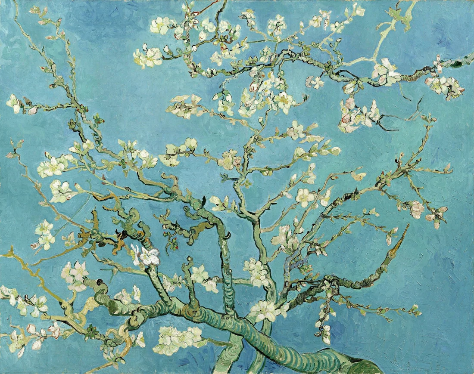                                                        “Almond Blossom” by Vincent Van Gogh (1890)`Mission statement:"To make disciples of Jesus Christ for the transformation of the world by proclaimingthe good news of God's grace and by exemplifying Jesus' command to love God andneighbor, thus seeking the fulfillment of God's reign and realm in the world."       PASTOR			  Rev. Inwha Shon	ORGANIST			  Kathleen Peterson       SPIRIT! DIRECTOR	            Jeff Woodward100 North Fourth Street, Black River Falls, WI. 54615                                                Phone:  715-284-4114    Office Hours: 7:45am-3:45pm	Website: brfumc.org & Black River Falls United Methodist Church Facebook